Månedsregnskab 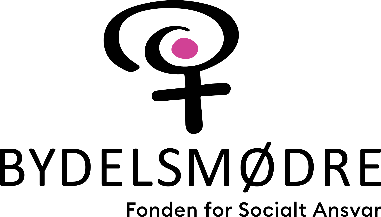 Måned: 
År: UdgifterAktivitetBilag nr.BeløbI alt kr. 